Título reglamento familiarCompromisoYo, me comprometo a cumplir con todas las reglas de este acuerdo de convivencia familiar [...]1- Regla N°1Escribe aquí tu texto Escribe aquí tu texto Escribe aquí tu texto Escribe aquí tu texto Escribe aquí tu texto Escribe aquí tu texto. 2- Regla N°2Escribe aquí tu texto Escribe aquí tu texto Escribe aquí tu texto Escribe aquí tu texto Escribe aquí tu texto Escribe aquí tu texto.  3- Regla N°3Escribe aquí tu texto Escribe aquí tu texto Escribe aquí tu texto Escribe aquí tu texto Escribe aquí tu texto Escribe aquí tu texto.4- Regla N°4Escribe aquí tu texto Escribe aquí tu texto Escribe aquí tu texto Escribe aquí tu texto Escribe aquí tu texto Escribe aquí tu texto.5- Regla N°5Escribe aquí tu texto Escribe aquí tu texto Escribe aquí tu texto Escribe aquí tu texto Escribe aquí tu texto Escribe aquí tu texto.6- Regla N°6Escribe aquí tu texto Escribe aquí tu texto Escribe aquí tu texto Escribe aquí tu texto Escribe aquí tu texto Escribe aquí tu texto.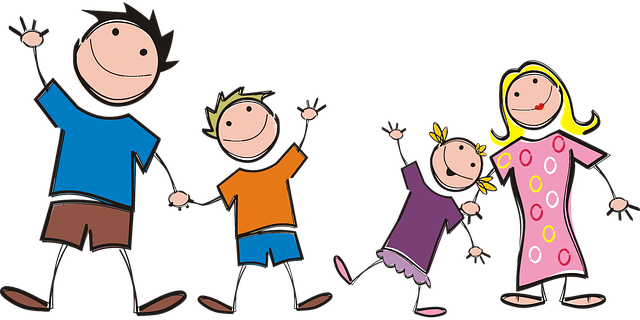 